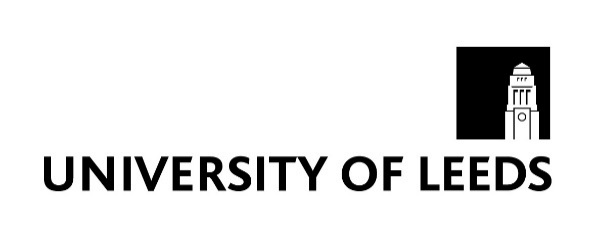 Postgraduate Masters Scholarships 2019/20Full details and eligibility requirements are available from the School Website.
www.sociology.leeds.ac.uk/postgraduates/taught-postgraduates/fees-and-fundingTo apply please complete the form below  Supporting Statement:Please provide a supporting statement below indicating why you think you are a particularly suitable candidate for the award. Make your case below and cover the following (as appropriate);Your academic recordWork and/or relevant extracurricular experienceMain academic interests Research and future career plansAny prizes, awards or achievements
Please return the completed form by the required deadline to the admissions office pgssp@leeds.ac.uk ScholarshipEligibilityDeadlineInternational Excellence ScholarshipInternational Candidates with an offer on a postgraduate programme in the School of Sociology and Social Policy31st March 2019 (by 17:00 p.m. UK time)Full Name: Programme of study: Email Address: